SKILL DRILL TITLE: ________________________________________________________________TARGET: EQUIPMENTSIMBaby   			SIMBaby 3G	  			SIMJunior   	        SIMMan    		SIMMan 3G	  			SIMMom    	Consumables (e.g. cannula, fluids, resus trolley, airway kit, drug chart, O2 etc):________________________________________________________________________________________________________________________________________________________________________________________________FACULTY REQUIREDFaculty:__________________________________________________________Actors: __________________________________________________________SCENE SETTING:Location:Expected drill length (mins):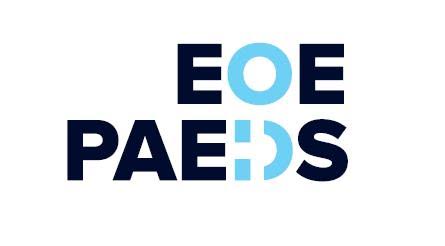 FACULTY INSTRUCTIONSRUNNING THE DRILL1. 2. 3. 4. 5. 6. 7. LEARNING OBJECTIVES1.2.3.4.5.ADDITIONAL EDUCATIONAL TOOLS(Images, guidelines, useful links) 